7-ое заседание 28 созываРЕШЕНИЕ№35ПРОЕКТ08 апрель 2020й.                                                                       08 апреля 2020г.О внесении изменений и дополнений в решение Совета сельского поселения Султанбековский сельсовет муниципального района Аскинский район Республики Башкортостан № 85 от 27.09.2010 года «О положении об Администрации сельского поселения Султанбековский сельсовет муниципального района Аскинский район Республики Башкортостан»Рассмотрев протест прокурора Аскинского района от 05.03.2020 года за №7-1-2020  на «Положение об администрации сельского поселения Султанбековский сельсовет муниципального района Аскинский район Республики Башкортостан от 27.09 2010 г. № 85» и в целях приведения в соответствие, руководствуясь Федеральным законом от 02.03.2007 (ред. от 16.12.2019)  N 25-ФЗ "О муниципальной службе в Российской Федерации", Федеральным законом от 25.12.2008  N 273-ФЗ (ред. от 16.12.2019) "О противодействии коррупции" Совет сельского поселения Султанбековский сельсовет муниципального района Аскинский район Республики Башкортостан, Р Е Ш И Л: 1. Дополнить раздел 4 пунктом 4.5. подпунктами 4.5.1. – 4.5.20. следующего содержания: 4.5.1. участвовать в управлении коммерческой или некоммерческой организацией, за исключением следующих случаев:4.5.2. участие на безвозмездной основе в управлении политической партией, органом профессионального союза, в том числе выборным органом первичной профсоюзной организации, созданной в органе местного самоуправления, аппарате избирательной комиссии муниципального образования, участие в съезде (конференции) или общем собрании иной общественной организации, жилищного, жилищно-строительного, гаражного кооперативов, товарищества собственников недвижимости; 4.5.3. участие на безвозмездной основе в управлении некоммерческой организацией (кроме участия в управлении политической партией, органом профессионального союза, в том числе выборным органом первичной профсоюзной организации, созданной в органе местного самоуправления, аппарате избирательной комиссии муниципального образования, участия в съезде (конференции) или общем собрании иной общественной организации, жилищного, жилищно-строительного, гаражного кооперативов, товарищества собственников недвижимости) с разрешения представителя нанимателя, которое получено в порядке, установленном законом субъекта Российской Федерации;4.5.4. представление на безвозмездной основе интересов муниципального образования в совете муниципальных образований субъекта Российской Федерации, иных объединениях муниципальных образований, а также в их органах управления;4.5.5. представление на безвозмездной основе интересов муниципального образования в органах управления и ревизионной комиссии организации, учредителем (акционером, участником) которой является муниципальное образование, в соответствии с муниципальными правовыми актами, определяющими порядок осуществления от имени муниципального образования полномочий учредителя организации либо порядок управления находящимися в муниципальной собственности акциями (долями в уставном капитале);4.5.6. иные случаи, предусмотренные федеральными законами;4.5.7. заниматься предпринимательской деятельностью лично или через доверенных лиц;4.5.8. быть поверенным или представителем по делам третьих лиц в органе местного самоуправления, избирательной комиссии муниципального образования, в которых он замещает должность муниципальной службы либо которые непосредственно подчинены или подконтрольны ему, если иное не предусмотрено федеральными законами;4.5.9. получать в связи с должностным положением или в связи с исполнением должностных обязанностей вознаграждения от физических и юридических лиц (подарки, денежное вознаграждение, ссуды, услуги, оплату развлечений, отдыха, транспортных расходов и иные вознаграждения). Подарки, полученные муниципальным служащим в связи с протокольными мероприятиями, со служебными командировками и с другими официальными мероприятиями, признаются муниципальной собственностью и передаются муниципальным служащим по акту в орган местного самоуправления, избирательную комиссию муниципального образования, в которых он замещает должность муниципальной службы, за исключением случаев, установленных Гражданским кодексом Российской Федерации. Муниципальный служащий, сдавший подарок, полученный им в связи с протокольным мероприятием, со служебной командировкой или с другим официальным мероприятием, может его выкупить в порядке, устанавливаемом нормативными правовыми актами Российской Федерации;4.5.10.  выезжать в командировки за счет средств физических и юридических лиц, за исключением командировок, осуществляемых на взаимной основе по договоренности органа местного самоуправления, избирательной комиссии муниципального образования с органами местного самоуправления, избирательными комиссиями других муниципальных образований, а также с органами государственной власти и органами местного самоуправления иностранных государств, международными и иностранными некоммерческими организациями;4.5.11. использовать в целях, не связанных с исполнением должностных обязанностей, средства материально-технического, финансового и иного обеспечения, другое муниципальное имущество;4.5.12. разглашать или использовать в целях, не связанных с муниципальной службой, сведения, отнесенные в соответствии с федеральными законами к сведениям конфиденциального характера, или служебную информацию, ставшие ему известными в связи с исполнением должностных обязанностей;4.5.13. допускать публичные высказывания, суждения и оценки, в том числе в средствах массовой информации, в отношении деятельности органа местного самоуправления, избирательной комиссии муниципального образования и их руководителей, если это не входит в его должностные обязанности;4.5.14. принимать без письменного разрешения главы муниципального образования награды, почетные и специальные звания (за исключением научных) иностранных государств, международных организаций, а также политических партий, других общественных объединений и религиозных объединений, если в его должностные обязанности входит взаимодействие с указанными организациями и объединениями;4.5.15. использовать преимущества должностного положения для предвыборной агитации, а также для агитации по вопросам референдума;4.5.16. использовать свое должностное положение в интересах политических партий, религиозных и других общественных объединений, а также публично выражать отношение к указанным объединениям в качестве муниципального служащего;4.5.17. создавать в органах местного самоуправления, иных муниципальных органах структуры политических партий, религиозных и других общественных объединений (за исключением профессиональных союзов, а также ветеранских и иных органов общественной самодеятельности) или способствовать созданию указанных структур;4.5.18. прекращать исполнение должностных обязанностей в целях урегулирования трудового спора;4.5.19. входить в состав органов управления, попечительских или наблюдательных советов, иных органов иностранных некоммерческих неправительственных организаций и действующих на территории Российской Федерации их структурных подразделений, если иное не предусмотрено международным договором Российской Федерации или законодательством Российской Федерации;4.5.20. заниматься без письменного разрешения представителя нанимателя (работодателя) оплачиваемой деятельностью, финансируемой исключительно за счет средств иностранных государств, международных и иностранных организаций, иностранных граждан и лиц без гражданства, если иное не предусмотрено международным договором Российской Федерации или законодательством Российской Федерации.2.  Настоящее решение вступает в силу с 1 января 2020 года;3. Настоящее Решение обнародовать в здании Администрации сельского поселения Султанбековский сельсовет по адресу: Республика Башкортостан, Аскинский район,  д. Султанбеково, ул. Центральная 33 и на официальном сайте органов местного самоуправления муниципального района Аскинский район Республики Башкортостан: www.sultanbek04sp.ru.4. Контроль за исполнением настоящего решения возложить на постоянную комиссию Совета муниципального образования Республики Башкортостан по бюджету, налогам и вопросам собственности.ГлаваСельского поселения Султанбековский сельсоветмуниципального района  Аскинский районРеспублики БашкортостанФ.Ф.ШарафутдиновБАШҠОРТОСТАН РЕСПУБЛИКАҺЫАСҠЫН  РАЙОНЫМУНИЦИПАЛЬ РАЙОНЫНЫҢСОЛТАНБӘК АУЫЛ СОВЕТЫАУЫЛ  БИЛӘМӘҺЕ СОВЕТЫ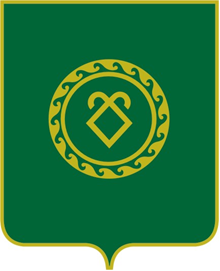 СОВЕТ СЕЛЬСКОГО ПОСЕЛЕНИЯСУЛТАНБЕКОВСКИЙ СЕЛЬСОВЕТМУНИЦИПАЛЬНОГО РАЙОНААСКИНСКИЙ РАЙОНРЕСПУБЛИКИ  БАШКОРТОСТАН